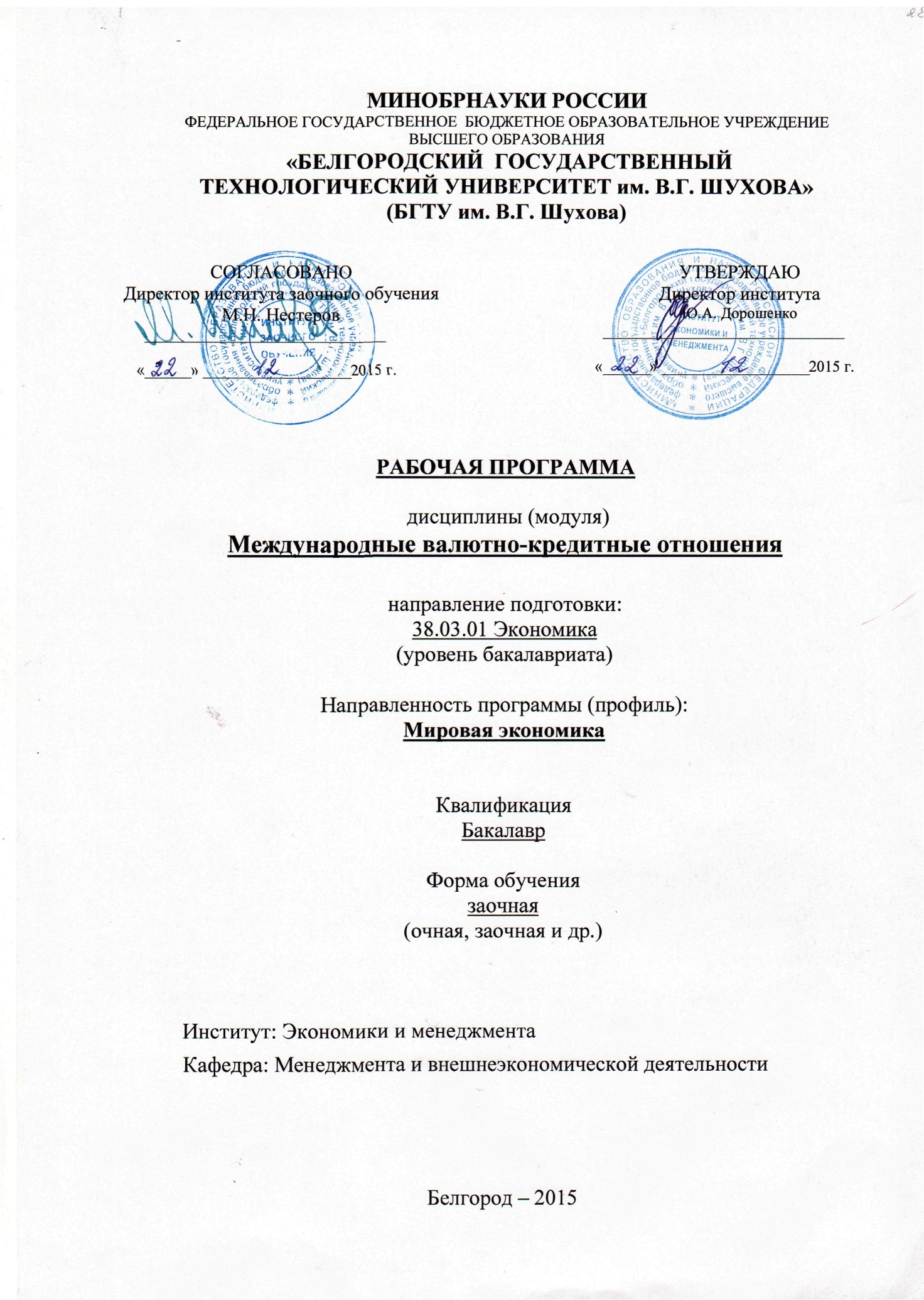 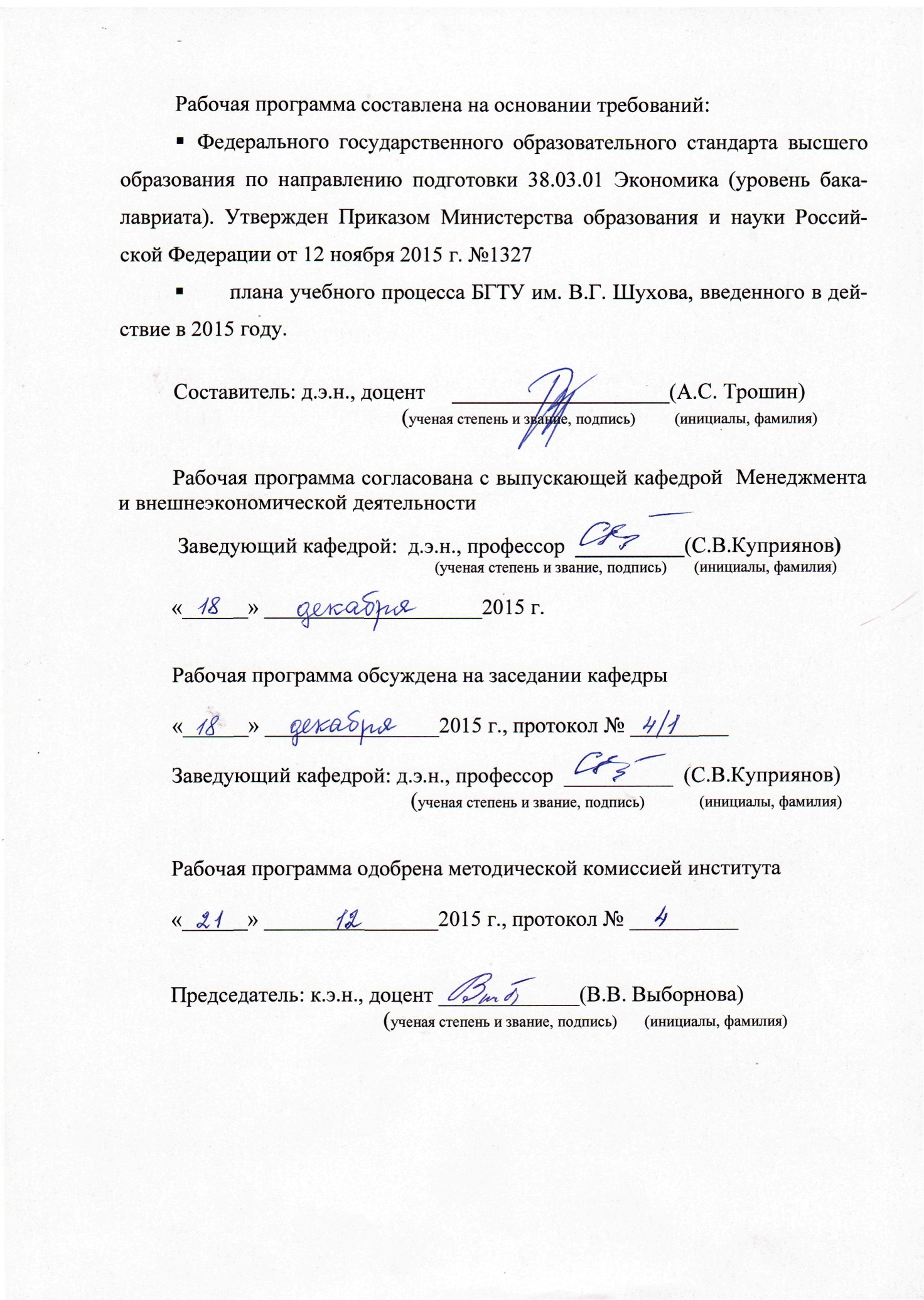 ПЛАНИРУЕМЫЕ РЕЗУЛЬТАТЫ ОБУЧЕНИЯ ПО ДИСЦИПЛИНЕМЕСТО ДИСЦИПЛИНЫ В СТРУКТУРЕ  ОБРАЗОВАТЕЛЬНОЙ ПРОГРАММЫСодержание дисциплины основывается и является логическим продолжением следующих дисциплин:Содержание дисциплины служит основой для изучения следующих дисциплин:ОБЪЕМ ДИСЦИПЛИНЫОбщая трудоемкость дисциплины составляет 6 зач. единиц, 216 часов.СОДЕРЖАНИЕ ДИСЦИПЛИНЫ4.1 Наименование тем, их содержание и объемКурс 5     Семестр  9,104.2. Содержание практических (семинарских) занятий4.3. Содержание лабораторных занятийЛабораторные занятия учебным планом не предусмотреныФОНД ОЦЕНОЧНЫХ СРЕДСТВ ДЛЯ ПРОВЕДЕНИЯ ТЕКУЩЕГО КОНТРОЛЯ УСПЕВАЕМОСТИ, ПРОМЕЖУТОЧНОЙ АТТЕСТАЦИИ ПО ИТОГАМ ОСВОЕНИЯ ДИСЦИПЛИНЫ5.1. Перечень контрольных вопросов (типовых заданий)5.2. Перечень тем курсовых проектов, курсовых работ, их краткое содержание и объемКурсовая работа выполняется в соответствии с методическими указаниями к выполнению курсовой работы по дисциплине  «Международные валютно-кредитные отношения» для студентов бакалавров по профилю Мировая экономика.Примерная тематика теоретической части курсовой работыЭволюция мировой валютной систем и её этапы. Золото и его роль в мировой валютной системе. Сравнительный анализ Ямайской и Бреттон-Вудской валютных систем.ТНК как субъект международных валютных и кредитных отношений.Валютный курс: механизм формирования и современная динамика (на примере отдельных стран и валют).Валютная политика развивающихся стран.Платежный баланс страны и его роль в системе внешнеэкономических связей.Анализ платежного баланса РФ.Международные финансовые потоки и мировые финансовые центры, их роль и значение для России.Валютные рынки: понятия, структуры, инструменты, роль банков.Современное состояние мирового валютного рынка и основных региональных и национальных рынков.Становление валютного рынка России, его особенность и перспективы развития.Фундаментальный и технический анализ  в биржевой торговле.Проблемы конвертируемости российского рубля и перспективы его внешней конвертируемости.Организация работы валютных бирж в России. Порядок проведения валютных торгов в системе СЭЛТ.Теория и практика валютного дилинга.Рынок FOREX и технология участия в нем коммерческих банков, юридических и физических лиц.Организация международных расчетов.Банковские гарантии в внешнеэкономических связях.Международный финансовый лизинг и особенности его использования в РФ.Факторинговые операции в деятельности российских коммерческих банков  и фирм экспортеров.Форфейтинг как форма долгосрочного финансирования долгосрочных инвестиционных проектов в России и за рубежом.Международное евровалютное краткосрочное финансирование фирмы.Международные долгосрочные инвестиции корпораций: валютно-финансовые аспекты.Международное финансирование в форме еврокредитов и еврооблигаций.Кредитная деятельность МВФ. Его роль в реализации МВКО.Группа Всемирного Банка, особенности его деятельности.Региональные международные банки развития. Их структуры и технология формирования ресурсов.Экспорт нефти и его влияние на валютно-финансовую стабильность России.Валютные биржи в современной России.Глобализация мировой валютно-финансовой системы.Особенности государственного регулирования валютно-финансовых отношений в условиях нестабильности:  опыт зарубежных стран.Особенности государственного регулирования валютно-финансовых отношений в условиях нестабильности: опыт России.Валютное регулирование и валютный контроль в России.Проблемы развития системы международных расчетов СНГ.Отношения РФ и МВФ на современном этапе.Международное кредитование и финансирование России.Возможные пути противодействия «бегства» капитала из России.Международное регулирование валютных отношений.Роль коммерческих банков на валютном рынке.Международные валютно-финансовые организации.Современные мировые финансовые центры.История валютных бирж в России.Эволюция крупнейших иностранных валютных бирж.Причины и структуры вывоза ссудного капитала из России.  Структура курсовой работыОсновные элементы курсовой работы:Титульный лист.Содержание.Введение.Основная часть.Заключение.Содержание структурных элементов курсовой работыТитульный листТитульный лист это первая страница курсовой работы, которая содержит основную информацию необходимую для регистрации и проверки работы.Образец титульного листа приведен в Приложении 1.СодержаниеСодержание стандартно включает наименование всех вопросов и разделов настоящей курсовой работы с указанием номеров страниц, с которых начинается раздел.ВведениеВведение содержит авторскую оценку современного состояния проблемы, заявленной в тематике курсовой работы, а также актуальность и необходимость изучения данного круга вопросов. Во  введении так же следует указать:– предмет исследования;– цель работы;– перечень задач;– круг авторов, занимающихся исследованиями в данном направлении;– объект исследования;– теоретико-методические подходы, используемые в аналитическом и расчетном разделах;– программные продукты;– структуру курсовой работы;– количество иллюстративного материала (схемы, рисунки, графики, диаграммы).Объем 1 – 1,5 страницы.Основная частьДанный раздел содержит следующие главы:Теоретическая часть.Обзор деятельности субъекта исследования (компании, холдинга, фирмы, ОАО, ТД (торгового дома), туристического агентства, банка и т.п) на валютном рынке / рынке ссудного капитала.Аналитическая часть.Практическая (расчетную часть).ЗаключениеВ заключении традиционно студентом приводятся краткие выводы по проведенному исследованию. Объем 2-3 стр.5.3. Перечень индивидуальных домашних заданий,расчетно-графических заданийУчебным планом не предусмотрены5.4. Перечень контрольных работУчебным планом не предусмотреныОСНОВНАЯ И ДОПОЛНИТЕЛЬНАЯ ЛИТЕРАТУРА6.1. Перечень основной литературыМеждународные валютно-кредитные отношения: учебник / Н. П. Гусаков, И. Н. Белова, М. А. Стренина; общ. ред. Н. П. Гусакова ; Рос. ун-т дружбы народов. - 2-е изд., перераб. и доп. - Москва: "ИНФРА-М", 2012. - 313 с.Международные валютно-кредитные отношения [Текст] / В. Г. Воронин, Е. А. Штеле. - Изд. 2-е, доп. - М. Берлин: Директ-Медиа, 2015. - 229 с.Международные валютно-кредитные отношения [Электронный ресурс]: учебное пособие / Янова П. Г. - Саратов: Вузовское образование, 2013. - 213 с.Международные валютно-кредитные отношения [Электронный ресурс]: учебное пособие / Лукьянов С. А. - Екатеринбург: Уральский федеральный университет, 2015. - 296 с.Международные валютно-кредитные отношения [Электронный ресурс]: метод. указания к выполнению курсовой работы для студентов очной и заоч. форм обучения направления бакалавриата 080100 (38.03.01) - Экономика профиля подготовки «Мировая экономика» / БГТУ им. В. Г. Шухова, каф. менеджмента и внешнеэкон. деятельности ; сост. С. В. Куприянов [и др.]. - Электрон. текстовые дан. - Белгород : Изд-во БГТУ им. В. Г. Шухова, 2015. - эл. опт. диск (CD-ROM) : табл. - Загл. с титул. экрана.6.2. Перечень дополнительной литературыБанковское дело: учебник для бакалавров / Т. М. Костерина; Моск. гос. ун-т экономики, статистики и информатики. - 2-е изд., перераб. и доп. - Москва: Юрайт, 2012. - 332 с.Основы международных валютно-финансовых отношений [Электронный ресурс]: учебное пособие / Мардеян Н. А. - Владикавказ : Владикавказский институт управления, 2013. - 224 с.Финансы и кредит: учеб. для студентов вузов / М. Л. Дьяконова [и др.] ; ред. Т. М. Ковалева. - 7-е изд., стер. - Москва: КНОРУС, 2013. - 360 с.Справочная и нормативная литература          	Бюллетень иностранной коммерческой информации (БИКИ).          ВедомостиВнешнеэкономический бюллетень.Внешняя торговля.Вопросы экономики.Коммерсант.Мировая экономика и международные отношения.Российский экономический журнал.Сборник законодательства Российской Федерации.Экономист.Эксперт.Business Week.The Economist.6.3. Перечень интернет ресурсов Международный валютный фонд: www.imf.org                       Организация экономического сотрудничества и развития: www.oecd.org.Организация объединенных наций: www.un.org                            Конференция ООН по торговле и развитию: www.unctad.org              Программа развития ООН: www.undp.org.МАТЕРИАЛЬНО-ТЕХНИЧЕСКОЕ И ИНФОРМАЦИОННОЕ ОБЕСПЕЧЕНИЕУчебная аудитория для проведения лекционных занятий, практических занятий.  Специализированная мебель. Мультимедийный проектор, переносной экран, ноутбуки. Читальный зал библиотеки для самостоятельной работы.  Специализированная мебель, компьютерная техника, подключенная к сети «Интернет» и имеющая доступ в электронную информационно-образовательную среду. Microsoft Office 2013 договор № 31401445414 от 25.09.2014; Microsoft Windows 7. Лицензия № 63-14к от 02.07.2014.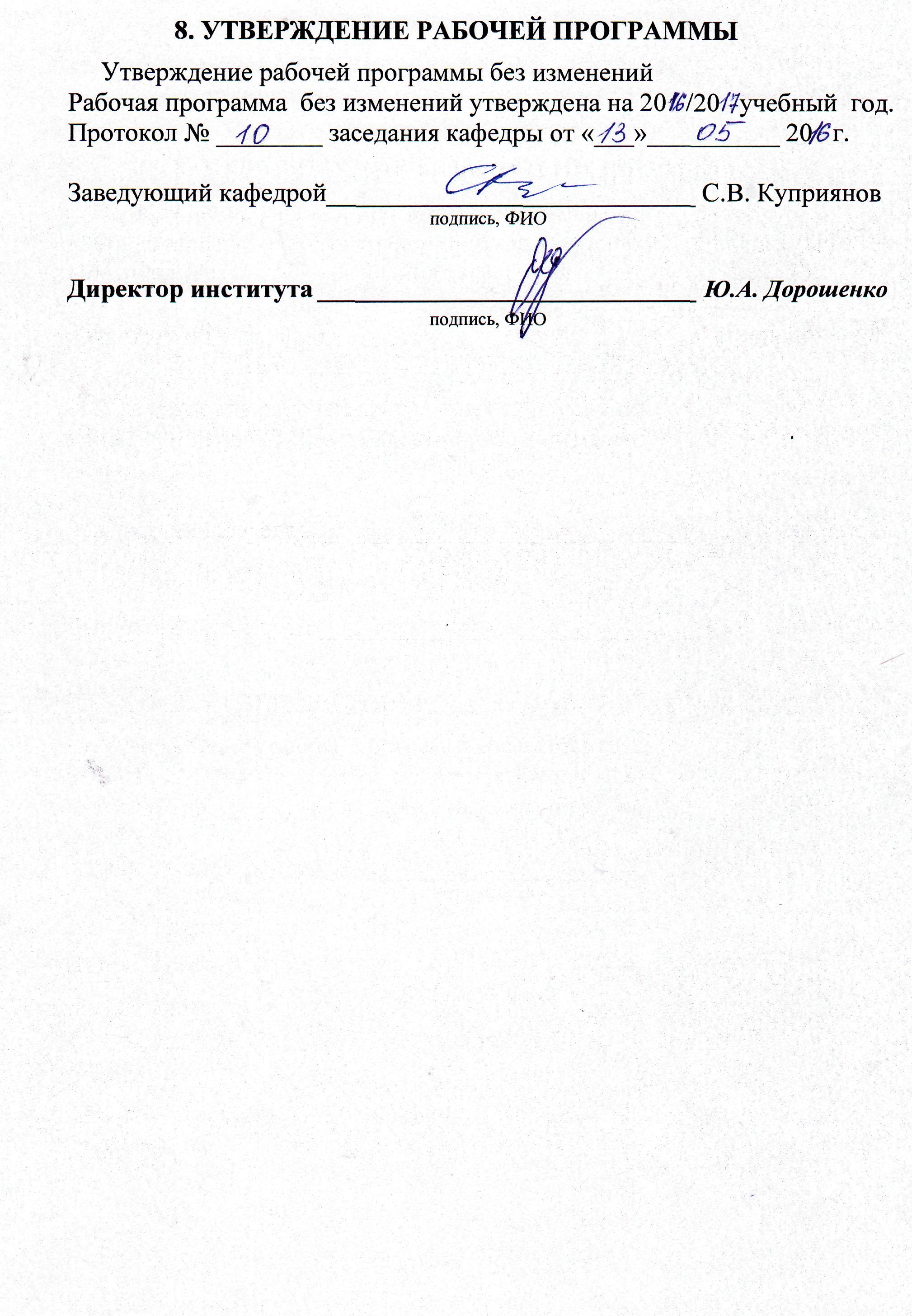 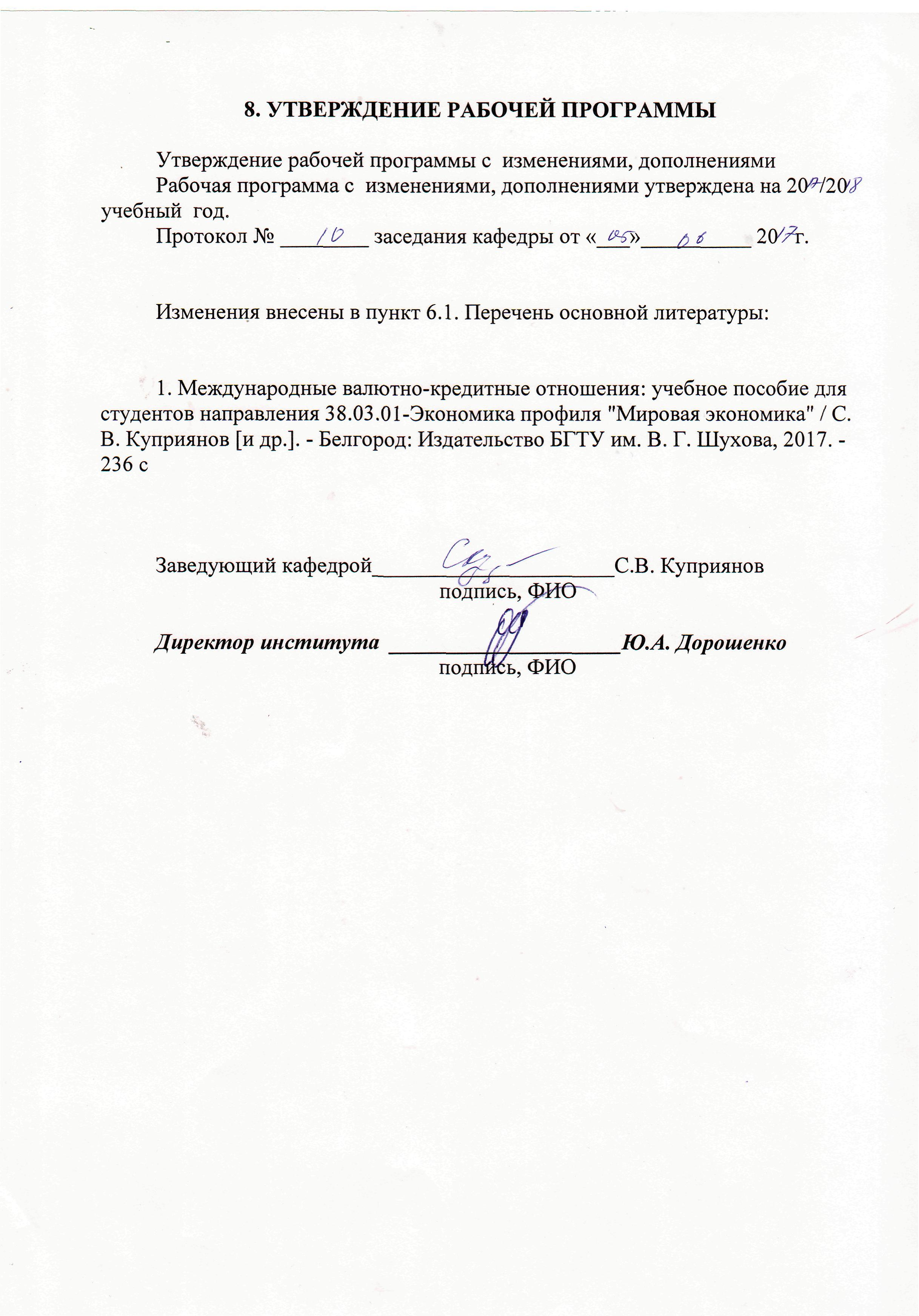 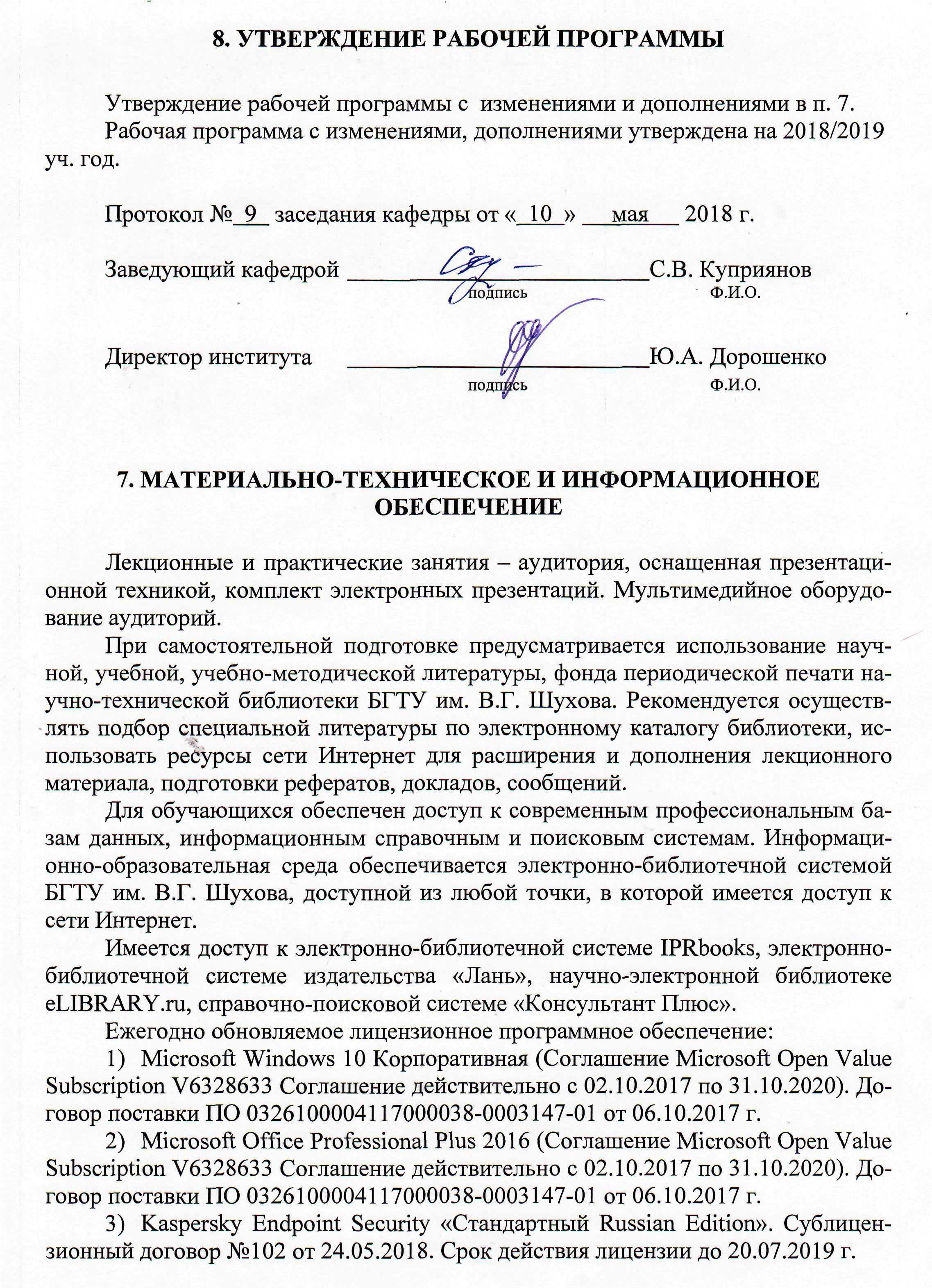 УТВЕРЖДЕНИЕ РАБОЧЕЙ ПРОГРАММЫУтверждение рабочей программы с изменениями.Изменения по пункту 3. Объем дисциплиныОбщая трудоемкость дисциплины составляет 6 зач. единиц, 216 часов.Изменения по пункту 4. Содержание дисциплиныКурс 5     Семестр  9,104.2. Содержание практических (семинарских) занятий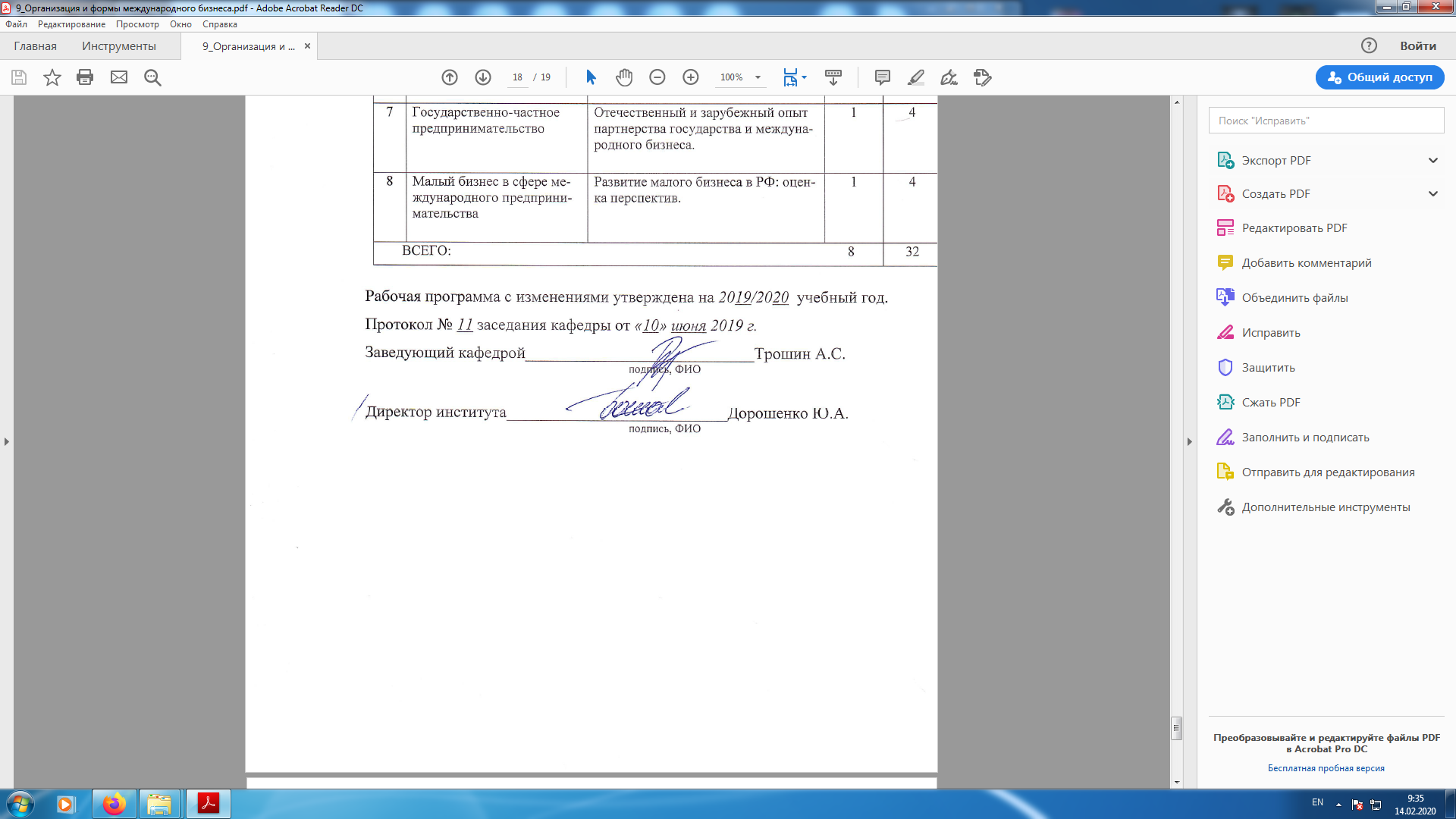 8. УТВЕРЖДЕНИЕ РАБОЧЕЙ ПРОГРАММЫУтверждение рабочей программы без изменений Рабочая программа без изменений утверждена на 2020/2021 учебный год.Протокол № 10 заседания кафедры от «22» мая 2020 г.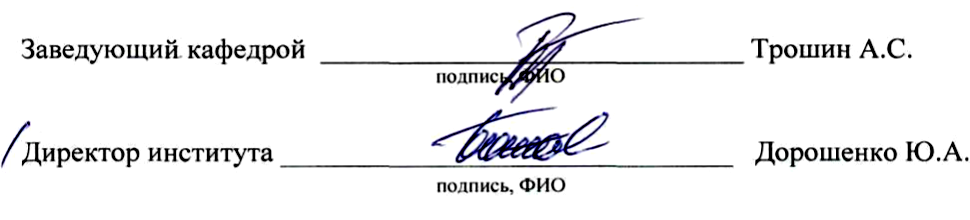 Формируемые компетенцииФормируемые компетенцииФормируемые компетенцииФормируемые компетенцииТребования к результатам обучения№Код компетенцииКод компетенцииКомпетенцияТребования к результатам обученияПрофессиональныеПрофессиональныеПрофессиональныеПрофессиональныеПрофессиональные1 ПК-11способность критически оценить предлагаемые варианты управленческих решений и разработать и обосновать предложения по их совершенствованию с учетом критериев социально-экономической эффективности, рисков и возможных социально-экономических последствийспособность критически оценить предлагаемые варианты управленческих решений и разработать и обосновать предложения по их совершенствованию с учетом критериев социально-экономической эффективности, рисков и возможных социально-экономических последствийВ результате освоения дисциплины обучающийся долженЗнать: -эволюцию развития мировой валютной системы; -валютную политику, её формы и виды; -сущность валюты, её виды,  валютный курс, приёмы установления валютного курса; -виды валютных операций;-особенности международных расчетов;-подходы к оценке валютных рисков;-критерии социально-экономической эффективности деятельности хозяйствующих субъектов на международном уровнеУметь: -ориентироваться в нормативных национальных и международных (региональных) актах, регламентирующих функционирование национального и мирового валютных рынков;-пользоваться приемами и теоретическими подходами к вопросу формирования валютно-финансовых условий международного кредита;-пользоваться методическим инструментарием расчета валютного курса; -анализировать критерии социально-экономической эффективности в международном бизнесе;-оценивать последствия управленческих решений социально-экономического характера в международном бизнесеВладеть: -навыками расчета различных видов валютных курсов; -методами оценки валютно-финансовых условий международного кредита;-технологией применения аккредитива, инкассо, открытого счета;- основными приемами и методами анализа массива статистических данных в сфере международного бизнеса;- способностью критически оценивать различные варианты управленческих решений в международном бизнесе;-навыками оценки рисков и социально-экономических последствий различных вариантов управленческих решений в международном бизнесе.№Наименование дисциплины (модуля)1Международные экономические отношения глобальной экономики2Международный бизнес3Организация и техника внешнеэкономических операций№Наименование дисциплины (модуля)1Современные финансовые рынкиВид учебной работыВсегочасовСеместр №9Семестр№ 10Общая трудоемкость дисциплины, час2162214Контактная работа (аудиторные занятия), в т.ч.:2828лекции12210лабораторныепрактические1616Самостоятельная работа студентов, в том числе:188188Курсовой проект Курсовая работа 3636Расчетно-графическое задание Индивидуальное домашнее задание Другие виды самостоятельной работы116116Форма промежуточная аттестация (зачет, экзамен)3636№ п/п№ п/пНаименование раздела(краткое содержание)Объем на тематический раздел по видам учебной нагрузки, час Объем на тематический раздел по видам учебной нагрузки, час Объем на тематический раздел по видам учебной нагрузки, час Объем на тематический раздел по видам учебной нагрузки, час № п/п№ п/пНаименование раздела(краткое содержание)ЛекцииПрактичзанятияЛабзанятияСам.работа1.  Мировая валютная система и ее эволюция1.  Мировая валютная система и ее эволюция1.  Мировая валютная система и ее эволюция1.  Мировая валютная система и ее эволюция1.  Мировая валютная система и ее эволюция1.  Мировая валютная система и ее эволюция1.  Мировая валютная система и ее эволюцияСущность и виды мировой валютной системы.Структурные элементы МВС.Этапы эволюции МВС, характеристика, преимущества, недостатки.Сущность и виды мировой валютной системы.Структурные элементы МВС.Этапы эволюции МВС, характеристика, преимущества, недостатки.11122. Развитие и становление европейской валютной системы2. Развитие и становление европейской валютной системы2. Развитие и становление европейской валютной системы2. Развитие и становление европейской валютной системы2. Развитие и становление европейской валютной системы2. Развитие и становление европейской валютной системы2. Развитие и становление европейской валютной системыИнтеграционные процессы как фактор становления ЕВС.Институциональная структура ЕВС.Механизм ЕВС.Этапы становления ЕВС.Интеграционные процессы как фактор становления ЕВС.Институциональная структура ЕВС.Механизм ЕВС.Этапы становления ЕВС.11123. Регулирование международных валютных отношений. Валютная политика стран.3. Регулирование международных валютных отношений. Валютная политика стран.3. Регулирование международных валютных отношений. Валютная политика стран.3. Регулирование международных валютных отношений. Валютная политика стран.3. Регулирование международных валютных отношений. Валютная политика стран.3. Регулирование международных валютных отношений. Валютная политика стран.3. Регулирование международных валютных отношений. Валютная политика стран.Сущность валютной политики и виды регулирования валют. Формы регулирования валютной политики.Сущность валютной политики и виды регулирования валют. Формы регулирования валютной политики.12124. Валюта. Валютный курс. Валютные рынки.4. Валюта. Валютный курс. Валютные рынки.4. Валюта. Валютный курс. Валютные рынки.4. Валюта. Валютный курс. Валютные рынки.4. Валюта. Валютный курс. Валютные рынки.4. Валюта. Валютный курс. Валютные рынки.4. Валюта. Валютный курс. Валютные рынки.Сущность валюты и ее виды.Факторы, влияющие на валютный курс.Режимы установления валютного курса.Сущность валютных рынков.Сущность валюты и ее виды.Факторы, влияющие на валютный курс.Режимы установления валютного курса.Сущность валютных рынков.12125. Валютные операции.5. Валютные операции.5. Валютные операции.5. Валютные операции.5. Валютные операции.5. Валютные операции.5. Валютные операции.Валютные операции коммерческих банков.Межбанковские валютные операции на мировом валютном рынке.Валютные операции коммерческих банков.Межбанковские валютные операции на мировом валютном рынке.1212	6. Международные расчеты	6. Международные расчеты	6. Международные расчеты	6. Международные расчеты	6. Международные расчеты	6. Международные расчеты	6. Международные расчетыПонятие и условия международных расчетов.Механизм международных расчетов.Особенности составления внешнеторговых контрактов.Аккредитив.Инкассо.Банковский перевод.Клиринг как форма урегулирования межгосударственных взаимных требований и обязательств.Понятие и условия международных расчетов.Механизм международных расчетов.Особенности составления внешнеторговых контрактов.Аккредитив.Инкассо.Банковский перевод.Клиринг как форма урегулирования межгосударственных взаимных требований и обязательств.22147. Международные кредитные отношения7. Международные кредитные отношения7. Международные кредитные отношения7. Международные кредитные отношения7. Международные кредитные отношения7. Международные кредитные отношения7. Международные кредитные отношенияФормы международного финансирования.Международное кредитование экспорта и импорта.Формы международного финансирования.Международное кредитование экспорта и импорта.12148. Международные валютно-кредитные и финансовые организации8. Международные валютно-кредитные и финансовые организации8. Международные валютно-кредитные и финансовые организации8. Международные валютно-кредитные и финансовые организации8. Международные валютно-кредитные и финансовые организации8. Международные валютно-кредитные и финансовые организации8. Международные валютно-кредитные и финансовые организацииМеждународные банковские учреждения.Корреспондентские отношения между банками.Международные банковские учреждения.Корреспондентские отношения между банками.22149. Лизинг. Факторинг. Форфейтинг.9. Лизинг. Факторинг. Форфейтинг.9. Лизинг. Факторинг. Форфейтинг.9. Лизинг. Факторинг. Форфейтинг.9. Лизинг. Факторинг. Форфейтинг.9. Лизинг. Факторинг. Форфейтинг.9. Лизинг. Факторинг. Форфейтинг.Формы стимулирования внешнеэкономических операций: лизинг, факторинг, форфейтинг.                                        Формы стимулирования внешнеэкономических операций: лизинг, факторинг, форфейтинг.                                        2214ВСЕГОВСЕГО1216116№ п/пНаименованиераздела дисциплиныТема практического (семинарского) занятияК-во часовК-во часов СРСсеместр № 10семестр № 10семестр № 10семестр № 10семестр № 101Мировая валютная система и ее эволюцияПлюсы и минусы валютных систем. Проблемы развития.122Развитие и становление Европейской валютной системыПричины интеграционных процессов.  Преимущества и недостатки ЕВС.123Регулирование международных валютных отношений. Валютная политика стран.Экономические и социальные последствия процессов девальвации и ревальвации валют (в том числе на примере РФ). 24 4Валюта. Валютный курс. Валютные рынки.Особенности валютного рынка РФ. Определение кросс-курса валют (тренировочные задания).245Валютные операцииОпределение прибыли от экспортных продаж, фактической прибыли от изменения курса СПОТ и др. (тренировочные задания).246Международные расчетыПрактика осуществления операций типа: аккредитив, инкассо, банковский перевод, клиринг.247Международные кредитные отношенияРоль международных финансов в мировой экономике.248Международные валютно-кредитные и финансовые организацииРоль международных валютно-кредитных и финансовых организаций в современном мире.249Лизинг. Факторинг. Форфейтинг.Процедуры и схемы проведения операций лизинга, факторинга, форфейтинга.24ВСЕГО:                                                                                                                 16ВСЕГО:                                                                                                                 16ВСЕГО:                                                                                                                 16ВСЕГО:                                                                                                                 1632№ п/пНаименованиераздела дисциплиныСодержание вопросов (типовых заданий)1231Мировая валютная система и ее эволюцияПонятие международных валютных отношений и валютной системы.Виды валютных систем.Элементы мировой валютной системы.Факторы, влияющие на развитие валютной системы.Основные принципы Парижской валютной системы.Основные функции золотого стандарта. Кризис Парижской валютной системы.Возникновение и становление второй валютной системы. Причины ее непрочности.Основные принципы Бреттон-Вудской валютной системы.Формы проявления кризиса Бреттон-Вудской системы.Основные принципы функционирования Ямайской валютной системы.Проблемы Ямайской системы.2Развитие и становление Европейской валютной системыПричины интеграционных процессов. Валютная интеграция. Цель и причины валютной интеграции.Процесс развития Европейского сообщества.Цели создания Европейского союза.Становление Европейской валютной системы. Цели создания.Структурные принципы ЕВС.Отличительные особенности ЭКЮ.Преимущества и недостатки ЕВС.Характерные черты этапов формирования ЕВС.План Делора. Сущность, предназначение.Маастрихтский договор. Содержание договора, цель, задачи, поставленные перед ЕВС.3Регулирование международных валютных отношений. Валютная политика стран.Структурная и текущая валютная политика.Дисконтная валютная политика, сущность, предназначение.Девизная валютная политика, валютные интервенции.Валютные ограничения. Основные цели и способы валютного ограничения. Виды валютных ограничений.Двойной валютный рынок. Девальвация и ревальвация валюты, как способ ведения валютной политики.Экономические и социальные последствия девальвирования и ревальвирования национальных валют. Вид валютной политики, используемой РФ. 4Валюта. Валютный курс. Валютные рынки.Понятие валюты, денежной единицы, денежного знака и международной денежной расчетной единицы.Составляющие элементы валюты  РФ и иностранной валюты.Понятие конвертируемости валюты.Понятие валютного курса и валютного паритета.Резервная валюта, ее сущность.Фиксинг. Его сущность и предназначение.Понятие валютного рынка. Предпосылки развития валютных рынков.Характерные особенности современных валютных рынков.Функции валютного рынка.Мировые, региональные и национальные валютные рынки, их принципиальные отличия.Предпосылки создания валютного рынка РФ.Основные элементы валютного рынка России.Московская межбанковская валютная биржа – как элемент валютного рынка РФ.Особенности развития валютного рынка РФ на современном этапе. 5Валютные операцииКлассификация валютных операций коммерческих банков на внутреннем валютном рынке.Виды операций коммерческих банков.Нормативные акты, регулирующие валютную деятельность.Перечень валютных операций, предусмотренных основными законодательными и нормативными актами, регулирующими валютную деятельность в РФ.Виды валютных операций, применяемых  на межбанковском валютном рынке.Наличные и срочные валютные операции.Цели заключения срочных валютных операций.Форвардные операции, преимущества и недостатки использования.Операции «СВОП».Валютные фьючерсы.Валютный арбитраж, виды арбитража.Валютный опцион. Цена опциона. Стиль опциона. Позитивные стороны опциона.6Международные расчетыЧто понимается под международными расчетами?Охарактеризуйте международные расчеты как элемент международной валютной системы. В чем особенность международных расчетов как самостоятельного элемента МВКО?Какие факторы воздействуют на международные расчеты?Охарактеризуйте основные элементы международных расчетов.Охарактеризуйте основные элементы внешнеторговых контрактов.Какие валюты используются в международных расчетах?Как регулируются международные расчеты?Что такое SWIFT?Что такое TARGET?Дайте определение формы расчетов.Техника осуществления международных расчетов.Понятие валюты цены и валюты платежа.Формы международных расчетов, применяемых в международной практике.Особенности международных расчетов.Факторы, влияющие на выбор форм расчета.Понятие документарного аккредитива.Преимущества и недостатки аккредитивной формы расчетов.Участники и процедура осуществления документарного аккредитива.Классификация аккредитивов.Понятие документарного инкассо.Документы, на основании которых проводится расчет по инкассо.Участники инкассовой операции.Особенности инкассовой формы расчета.7Международные кредитные отношенияЧто является основными источниками международного финансирования?Какую роль играет международное финансирование в мировой экономике?В каких основных формах осуществляется кредитование экспортно-импортных операций?Назовите особенности экспортного кредита.В чем отличие коммерческого кредита от банковского?Что такое консигнация?Назовите особенности акцептного кредита.8Международные валютно-кредитные и финансовые организацииПонятие МВФ, сферы деятельности, цели, порядок установления квот.Место и роль Банка международных расчетов среди других международных кредитно-финансовых организаций.Основные функции и операции БМР.Источники доходов Банка международных расчетов.Создание Международного банка реконструкции и развития, его цели и задачи.Кредитная политика МБРР и характеристика его активных операций.Место и роль Европейского банка реконструкции и развития среди других банков.Цель, функции, операции, осуществляемые ЕБРР.Сущность корреспондентских отношений.Операции, проводимые в рамках корреспондентских соглашений.Виды банков при установлении корреспондентских отношений.Порядок оформления корреспондентских отношений.Счета «Ностро» и «Лоро». Что определяется корреспондентскими отношениями?9Лизинг. Факторинг. Форфейтинг.В чем отличие международного лизинга от внутреннего?Какие проблемы возникают в международной лизинговой сделке и как они разрешаются?Что представляет собой международный факторинг?Что представляет собой международный форфейтинг?В чем отличие международного форфейтинга от международного факторинга?Какие проблемы возникают в международных факторских и форфейтинговых сделках и как они разрешаются?Вид учебной работыВсегочасовСеместр №9Семестр№ 10Общая трудоемкость дисциплины, час2162214Контактная работа (аудиторные занятия), в т.ч.:14212лекции826лабораторныепрактические66Самостоятельная работа студентов, в том числе:202202Курсовой проект Курсовая работа 3636Расчетно-графическое задание Индивидуальное домашнее задание Другие виды самостоятельной работы130130Форма промежуточная аттестация (зачет, экзамен)3636№ п/п№ п/пНаименование раздела(краткое содержание)Объем на тематический раздел по видам учебной нагрузки, час Объем на тематический раздел по видам учебной нагрузки, час Объем на тематический раздел по видам учебной нагрузки, час Объем на тематический раздел по видам учебной нагрузки, час № п/п№ п/пНаименование раздела(краткое содержание)ЛекцииПрактичзанятияЛабзанятияСам.работаУстановочная лекция21.  Мировая валютная система и ее эволюция1.  Мировая валютная система и ее эволюция1.  Мировая валютная система и ее эволюция1.  Мировая валютная система и ее эволюция1.  Мировая валютная система и ее эволюция1.  Мировая валютная система и ее эволюция1.  Мировая валютная система и ее эволюцияСущность и виды мировой валютной системы.Структурные элементы МВС.Этапы эволюции МВС, характеристика, преимущества, недостатки.Сущность и виды мировой валютной системы.Структурные элементы МВС.Этапы эволюции МВС, характеристика, преимущества, недостатки.--142. Развитие и становление европейской валютной системы2. Развитие и становление европейской валютной системы2. Развитие и становление европейской валютной системы2. Развитие и становление европейской валютной системы2. Развитие и становление европейской валютной системы2. Развитие и становление европейской валютной системы2. Развитие и становление европейской валютной системыИнтеграционные процессы как фактор становления ЕВС.Институциональная структура ЕВС.Механизм ЕВС.Этапы становления ЕВС.Интеграционные процессы как фактор становления ЕВС.Институциональная структура ЕВС.Механизм ЕВС.Этапы становления ЕВС.--143. Регулирование международных валютных отношений. Валютная политика стран.3. Регулирование международных валютных отношений. Валютная политика стран.3. Регулирование международных валютных отношений. Валютная политика стран.3. Регулирование международных валютных отношений. Валютная политика стран.3. Регулирование международных валютных отношений. Валютная политика стран.3. Регулирование международных валютных отношений. Валютная политика стран.3. Регулирование международных валютных отношений. Валютная политика стран.Сущность валютной политики и виды регулирования валют. Формы регулирования валютной политики.Сущность валютной политики и виды регулирования валют. Формы регулирования валютной политики.--144. Валюта. Валютный курс. Валютные рынки.4. Валюта. Валютный курс. Валютные рынки.4. Валюта. Валютный курс. Валютные рынки.4. Валюта. Валютный курс. Валютные рынки.4. Валюта. Валютный курс. Валютные рынки.4. Валюта. Валютный курс. Валютные рынки.4. Валюта. Валютный курс. Валютные рынки.Сущность валюты и ее виды.Факторы, влияющие на валютный курс.Режимы установления валютного курса.Сущность валютных рынков.Сущность валюты и ее виды.Факторы, влияющие на валютный курс.Режимы установления валютного курса.Сущность валютных рынков.11145. Валютные операции.5. Валютные операции.5. Валютные операции.5. Валютные операции.5. Валютные операции.5. Валютные операции.5. Валютные операции.Валютные операции коммерческих банков.Межбанковские валютные операции на мировом валютном рынке.Валютные операции коммерческих банков.Межбанковские валютные операции на мировом валютном рынке.1115	6. Международные расчеты	6. Международные расчеты	6. Международные расчеты	6. Международные расчеты	6. Международные расчеты	6. Международные расчеты	6. Международные расчетыПонятие и условия международных расчетов.Механизм международных расчетов.Особенности составления внешнеторговых контрактов.Аккредитив.Инкассо.Банковский перевод.Клиринг как форма урегулирования межгосударственных взаимных требований и обязательств.Понятие и условия международных расчетов.Механизм международных расчетов.Особенности составления внешнеторговых контрактов.Аккредитив.Инкассо.Банковский перевод.Клиринг как форма урегулирования межгосударственных взаимных требований и обязательств.11157. Международные кредитные отношения7. Международные кредитные отношения7. Международные кредитные отношения7. Международные кредитные отношения7. Международные кредитные отношения7. Международные кредитные отношения7. Международные кредитные отношенияФормы международного финансирования.Международное кредитование экспорта и импорта.Формы международного финансирования.Международное кредитование экспорта и импорта.11158. Международные валютно-кредитные и финансовые организации8. Международные валютно-кредитные и финансовые организации8. Международные валютно-кредитные и финансовые организации8. Международные валютно-кредитные и финансовые организации8. Международные валютно-кредитные и финансовые организации8. Международные валютно-кредитные и финансовые организации8. Международные валютно-кредитные и финансовые организацииМеждународные банковские учреждения.Корреспондентские отношения между банками.Международные банковские учреждения.Корреспондентские отношения между банками.11159. Лизинг. Факторинг. Форфейтинг.9. Лизинг. Факторинг. Форфейтинг.9. Лизинг. Факторинг. Форфейтинг.9. Лизинг. Факторинг. Форфейтинг.9. Лизинг. Факторинг. Форфейтинг.9. Лизинг. Факторинг. Форфейтинг.9. Лизинг. Факторинг. Форфейтинг.Формы стимулирования внешнеэкономических операций: лизинг, факторинг, форфейтинг.                                        Формы стимулирования внешнеэкономических операций: лизинг, факторинг, форфейтинг.                                        1115ВСЕГОВСЕГО86130№ п/пНаименованиераздела дисциплиныТема практического (семинарского) занятияК-во часовК-во часов СРСсеместр № 10семестр № 10семестр № 10семестр № 10семестр № 10 4Валюта. Валютный курс. Валютные рынки.Особенности валютного рынка РФ. Определение кросс-курса валют (тренировочные задания).145Валютные операцииОпределение прибыли от экспортных продаж, фактической прибыли от изменения курса СПОТ и др. (тренировочные задания).146Международные расчетыПрактика осуществления операций типа: аккредитив, инкассо, банковский перевод, клиринг.147Международные кредитные отношенияРоль международных финансов в мировой экономике.148Международные валютно-кредитные и финансовые организацииРоль международных валютно-кредитных и финансовых организаций в современном мире.149Лизинг. Факторинг. Форфейтинг.Процедуры и схемы проведения операций лизинга, факторинга, форфейтинга.14ВСЕГО:                                                                                                                 6ВСЕГО:                                                                                                                 6ВСЕГО:                                                                                                                 6ВСЕГО:                                                                                                                 624